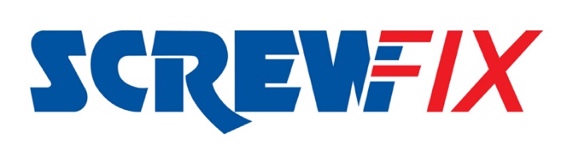 ANOTHER SUCCESSFUL RECORD-BREAKING EXHIBITION FOR SCREWFIX AS THOUSANDS ATTEND SCREWFIX LIVE 2017Now in its fifth year, Screwfix LIVE welcomed more visitors than ever before to the annual exhibition. The event, which took place between 29 September and 1 October at the Farnborough International Exhibition and Conference Centre, broke records in terms of both visitor numbers and exhibitors. Over 170 top brands showcased their latest products to tradespeople, serious DIYers and their families during the three day exhibition. With live product demonstrations, competitions, show deals and giveaways; fun and innovation was the order of the weekend. Football legend, Soccer AM Host and former decorator Jimmy Bullard even made a personal appearance and met some of the fans in attendance on Friday and Saturday!With 53 first-time exhibitors, a huge range of new products were showcased from power tools, painting and decorating supplies and work wear, to electrical and plumbing essentials – something for any job at hand.Graham Bell, CEO of Screwfix comments: “We’ve had fantastic success with Screwfix LIVE for the past four years now and I’m delighted that we’ve had yet another record-breaking year in Farnborough. “Screwfix LIVE is about bringing together customers, suppliers and Screwfix staff.  If we’ve learned anything in the last five years it’s that this setting is invaluable to the trade and serious DIYers and the biggest event of its kind in the UK.-ENDS-Note to editorsAbout Screwfix:Screwfix is part of Kingfisher plc, the international home improvement company, with nearly 1,200 stores in 10 countries in Europe, Russia and Turkey. For further information go to www.kingfisher.com.Screwfix is convenient, straightforward and affordably-priced, helping its trade customers get the job done quickly, affordably and right first time. Tradespeople can shop 29,000 products over the phone, online, via their mobile or in-person from their local store. From power tools and work wear to cables and pipe fittings, Screwfix offers over 11,000 products available for pick up from over 530 stores nationwide. Our full range of over 29,000 products can be ordered over the phone, online or from a local store, with orders taken up until 8pm (weekdays) for next day delivery to home or site.Screwfix.com attracts 2.6 million unique visitors per week.The Screwfix Click & Collect service means customers can conveniently purchase supplies online or over the phone and then collect from the store in as little as one minute. Customers can call the UK-based Screwfix Contact Centre 24 hours a day, 7 days a week (including bank holidays) on 03330 112 112.UK stores are open 7 days a week, from 7am – 8pm Weekdays, 7am – 6pm Saturdays and 9am – 4pm Sundays. Excludes selected stores. See www.screwfix.com/stores for details. 9 out of 10 customers would recommend Screwfix to a friend.Screwfix was voted the 5th highest rated UK company for work-life balance by Glassdoor Employees' Choice Awards in 2016.Screwfix was awarded Glassdoor’s Best Places to Work in 2017.Screwfix was awarded Retail Week’s Multichannel Retailer of the Year in 2017.In 2016, Screwfix sales surpassed £1bn for the first time.Screwfix was awarded 2nd place in Retail Week’s Best Employer Rankings in 2017.Screwfix was awarded South West Contact Centre Forum’s Large Contact Centre of the Year Award in 2017.For more information about Screwfix please visit our media centre: www.screwfixmedia.co.uk PRESS information: For more information, please contact:
Georgina Lineton, McCann Public Relations, Tel: 0121 713 3579georgina.lineton@mccann.com 